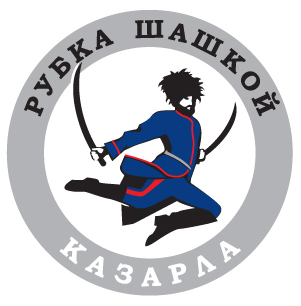 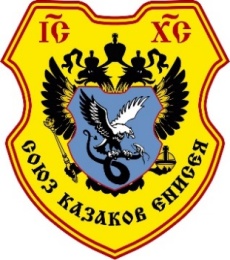       Чемпионат СИБИРИ         по рубке шашкой                   2020 года                       г. Красноярск, о. Татышев                            26 сентября 2020 г.       Положение и правила проведения1.Чемпионат СИБИРИ по рубке шашкой 2020 года направлен на сохранение           и развитие традиционной культуры енисейских казаков в области спорта,           преемственности поколений,  массовых соревнований и патриотического          воспитания на примере предков.2. Цели и задачи Чемпионата:          а) Развитие массовых игровых видов спорта;         б) Военно-патриотическое воспитание молодежи;          в) Приобщение гостей и участников соревнований к традиционной                 культуре казаков.4. Организаторы Чемпионата СИБИРИ по рубке шашкой 2020 года:      • Межрегиональная общественная организация развития традиционного             военного искусства «Федерация рубки шашкой «Казарла»;       • Красноярская региональная общественная организация « Союз казаков              Енисея».   Партнеры:          Красноярский Дом офицеров         Дом Дружбы народов Красноярского края         Палата патриотических, историко-культурных и краеведческих               организаций Гражданской Ассамблеи Красноярского края5. Чемпионат проводится 26 сентября 2020 года по адресу: г.Красноярск,            о. Татышев.6. Начало соревнований в 10.00.7. Награждение победителей - в 16.00.8. В рамках Чемпионата пройдут:      • Мастер-класс по рубке шашкой - с 12.00 до 12.40      • Пешие квалификационные испытания на уровень рубки шашкой - с            10.00 до 11.00      • Соревнования среди мужчин (старше 18 лет) - с 12.00 до 15.00      • Соревнования среди юношей (15 - 17 лет) - с 14.00 до 15.30      • Конкурс фланкировки - с 14.00 до 15.00.9. Победители Чемпионата определяются путем подсчета набранных        баллов во всех видах состязаний соответствующего уровня.10. Соревнования являются индивидуальным первенством среди мужчин,        достигших 18-летнего возраста. К соревнованиям среди юниоров        допускаются участники в возрасте от 15 до 17 лет включительно.11. Участник или его представитель при оформлении заявки на участие       подтверждает отсутствие медицинских ограничений на участие в       соревнованиях.12. Участники соревнуются между собой в соревнованиях вне зависимости        от возраста.13. Участие в соревнованиях является бесплатным для участников.14. Для участия в соревнованиях необходимо направить заявку. Заявки на        участие в электронной форме направляются не позднее 23 сентября 2020        года на адрес электронной почты: ataman.st@mail.ru15. Содержание заявки на участие: а. Фамилия, Имя и Отчество; б. Возраст; в. Контактный телефон;  г.  Населенный пункт, в котором постоянно проживает участник. Для состоящих в Федерации рубки шашкой «Казарла» - указывается        региональное отделение.16. Организаторы не предоставляют шашки для участников.17. Окончательный состав участников соревнований определяется по факту         наличного состава участников на время проведения представления         участников.18. Участники, предварительно зарегистрировавшиеся, должны          подтвердить свое присутствие 26 сентября 2020 года не позднее 10.00 в         месте проведения соревнований у Регистратора.19. Регистрация участников начинается 10.30 в месте проведения.20. Участники соревнований распределяются по списку в порядке         регистрации.21. Участник допускаются на соревнования в казачьем костюме.22. Юниоры допускаются к участию в соревнованиях в любой одежде из плотной ткани, полностью прикрывающей туловище, руки и ноги спортсмена, при наличии головного убора (кубанки или папахи) и сапог и ботинок с высоким берцем.23. Одежда участников не должна носить накладных элементов (знаков, медалей, орденов, орденских планок, аксельбантов).24. Требования к одежде участника соревнований среди мужчин, и допустимые вариации:      а)  Шаровары - любого традиционного цвета с лампасами и без;     б)  Обувь – сапоги, берцы;      в)  Гимнастическая рубаха, бешмет, кавказская рубаха или             ермаковка, сверху можно надеть чекмень, черкесску или бекешу;      г)  Поясной ремень из кожи;      д)  Головной убор – любого кроя и цвета папаха, кубанка или фуражка;      е) Башлык можно использовать только с завязанными краями.     ж) Комуфляжная форма25. Требования к шашке:         а) однолезвийный металлический клинок произвольной кривизны;         б) крепление рукояти – винт с гайкой или клепки;         в) длина клинка – от 70 до 90 см;         г) вес – от 0,3 до 1 кг;        д) наличие темляка произвольного вида.26.  Участник обязан знать правила соревнований и настоящее Положение о        Чемпионате.27. При нарушении правил и порядка проведения соревнований участнику        делается предупреждение. При повторном нарушении он решением       судьи может быть снят с соревнований. 28. Участник обязан строго соблюдать дисциплину, быть вежливым и         корректным по отношению к другим участникам, а также к зрителям и           судьям.29. Каждое соревнование начинается с общего построения и представления          участников. Во время представления определяется очередность           участников при выполнении упражнения.30. Участник, не явившийся на представление участников перед началом          каждого из соревнований, к выполнению упражнений не допускается.31. Персональный состав судейской коллегии определяется согласно          Правила ротации судей на соревнованиях Федерации рубки шашкой          «Казарла» и должен включать судей не менее чем из двух          региональных отделений Федерации.32. Главный судья соревнований – Столяров Григорий Иванович.33. Для судей не предусматривается никаких дополнительных знаков          различия (погон, значков, орденов, аксельбантов), кроме судейской         карточки и судейской повязки.34. Участнику запрещается разговаривать во время выполнения         упражнений и подходить к судье после выполнения упражнения.35. При наличии возражений участник вправе обратиться к судье после        завершения соревнования.36. Для объективизации судейства организаторы вправе производить        видеосъемку соревнований.     Виды соревнований, упражнения и допуск участников:37. Соревнования для юниоров являются открытыми и проводятся согласно         действующей редакции Правил проведения и оценки видов          соревнований пешей рубки Федерации рубки шашкой «Казарла».38. К участию в соревнованиях для юниоров допускаются все зарегистри-         ровавшиеся участники, вне зависимости от количества, в возрасте         от 15 до 17 лет включительно.39. Соревнования для юниоров включают в себя:        • рубку мишени на стойке вперед        • рубку лозы по меткам;        • рубку веревки;        • рубку лозы под шапкой.40. Соревнования для мужчин являются открытыми и проводятся согласно          действующей редакции Правил проведения и оценки видов          соревнований пешей рубки Федерации рубки шашкой «Казарла».41.  Соревнования начального уровня сложности включают в себя:        • рубку мишени на стойке вперед;        • рубку мишени на стойке назад;        • рубку лозы по меткам;        • рубку каната;        • рубку лозы под шапкой.42. Пешие квалификационные испытания на уровень рубки шашкой         проводятся для обладателей 7 и 6 ученических степеней Федерации          рубки шашкой «Казарла» согласно действующей редакции Положения         о квалификационных испытаний на уровень владения шашкой в пешей          рубке Федерации рубки шашкой «Казарла».43. Прошедшим квалификационные испытания будет присвоена          соотвественно 6 (желтый темляк) или 5 (красный темляк) ученическая          степень Федерации в пешей рубке.               Порядок выполнения каждого упражнения: 44. Порядок выполнения упражнений определяется согласно действующей        на момент проведения соревнований редакцией Положения о порядке        проведения соревнований по рубке шашкой среди старших возрастных        групп.45.  В первом (общем) туре каждый из участников должен выполнить по        очереди по одному подходу к пяти видам стендов с мишенями.         Стенды расположены на расстоянии 5 метров друг от друга.         первый стенд - «Рубка мишени на стойке вперед»,         второй стенд - «Рубка мишени на стойке назад»,        третий стенд - «Рубка лозы по меткам»,         четвертый стенд - «Рубка лозы под шапкой»,        пятый - «Рубка каната по меткам»,46. Во втором туре: « Рубка на простой дорожке в движении»:         Правая сторона:        первый стенд - «Рубка мишени на стойке вперед»,         второй стенд - «Укол мишени на стойке»,        третий стенд - «Рубка лозы по меткам»,         четвертый стенд - «Рубка лозы под шапкой»,        пятый - «Рубка каната по меткам»,        Левая сторона:        первый стенд - «Рубка мишени на стойке вперед»,         второй стенд - «Укол мишени на стойке »,        третий стенд - «Рубка лозы по меткам»,         четвертый стенд - «Рубка лозы под шапкой»,               Призы Чемпионата:46. Первое, второе и третье места на соревнованиях по рубке шашкой          «Казарла» определяются суммой балов во всех упражнениях.47. Участникам, набравшим наибольшее число баллов на соревнованиях        каждого уровня, будут вручены золотая, серебряная и бронзовая         медали. Всего разыгрывается два комплекта медалей.48.  К золотой медали на соревнованиях прилагается казачья шашка.